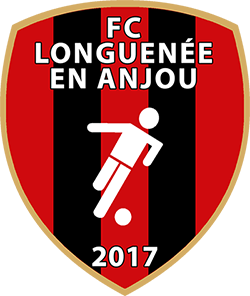 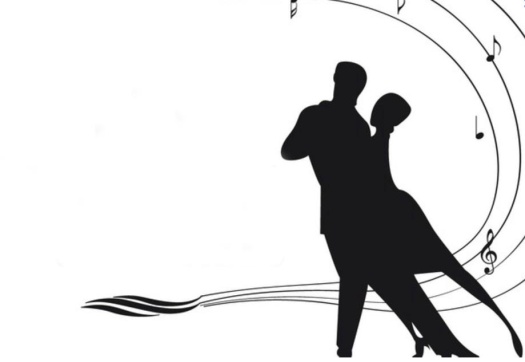 DÎNER DANSANT DU FCLAL’orchestre « BACKSTAGE LIVE »SAMEDI 19 OCTOBRE 2019A l’ESPACE LONGUENEE au PLESSIS MACE à partir de 19H30Apéritif***Gaufre tiède de saumon frais sur lit de petits légumes, mesclun et coulis de coquillage tiède***Carré de porc braisé et désossé sur nid d’écrasé de pommes de terre au lard et fines herbes, sauce forestière***Assiette de Brie et saint Nectaire sur lit de salade***Entremet Sicilien croustillant mascarpone, fruits rouges et coulis  ***CaféRepas préparé par le traiteur : Le Relais 53			     	                                              27€ la carte PERMANENCE POUR RETIRER LES CARTES :Vendredi 30 Août de 18H30 à 20H00 STADE du PLESSIS-MACE
Vendredi 6 Septembre de 18H30 à 20H00 STADE du PLESSIS-MACEVendredi 20 Septembre de 18hH30 à 20H00 STADE du PLESSIS-MACEVendredi 27 Septembre de 18H 30 à 20H00 STADE du PLESSIS-MACELydia GUILLERM :07.60.76.24.69 			Gaëlle GILLET : 06.03.54.64.21Réservation jusqu’au 27 Septembre !